Проекты «Земля для стройки» и «Земля для туризма» в Иркутской области пополнились новыми участками.Одним из важных для жителей Иркутской области последствий внедрения в России федеральной целевой программы «Национальная система пространственных данных» (НСПД) являются два смежных проекта, ориентированных на социально значимые цели.Речь идет о проектах «Земля для стройки» и «Земля для туризма». Как становится понятным из их названий, проекты ориентированы на поиск и размещение для всеобщего доступа свободных земель и участков, которые могут быть использованы для жилищного строительства, а также для организации туристической деятельности.Сведения о выявленных свободных участках размещаются на Публичной кадастровой карте. Для поиска на сайте Публичной кадастровой карты pkk.rosreestr.ru нужно в поисковой строке выбрать в выпадающем списке «Земля для стройки» или «Земля для туризма» и ввести номер региона, двоеточие и звездочку (38:*). Так можно увидеть все свободные участки в Иркутской области, узнать их площадь, адрес, категорию земель. Здесь же можно направить обращение о своей заинтересованности в использовании участка для строительства.По словам и.о. заместителя руководителя Управления по Иркутской области Евгения Богдановича Мельничука, «такие участки определяются Управлением совместно со всеми заинтересованными органами власти и местного самоуправления. Это дает потребителю гарантию, что при освоении такого участка он не столкнется с неприятными сюрпризами, такими как возражения со стороны органов или непредвиденные ограничения в использовании участка».Кстати, недавно внедрение НСПД было предметом рассмотрения на Общественном совете при Управлении Росреестра по Иркутской области. В итоге, работы по реализации НСПД в Иркутской области получили положительную оценку представителей общественности.Как отмечает заместитель начальника отдела земельных отношений и земельного учета Министерства имущественных отношений Иркутской области Владимир Викторович Аполинский, «с каждым месяцем появляется все больше информации о земельных участках для индивидуального жилищного строительства, а также для туризма. Размещение ее на публичной кадастровой карте позволяет заинтересованным гражданам реализовывать свои планы по улучшению жилищных условий и развитию туристической сферы в Иркутской области».И действительно, новые земельные участки выявляются постоянно. Так, в июле в проект «Земля для стройки» добавились 160 земельных участков площадью 111,5 га, в проект «Земля для туризма» включено 2 новых участка неподалеку от объекта туристического интереса «Теплые озера».Пресс-служба Управления Росреестра по Иркутской области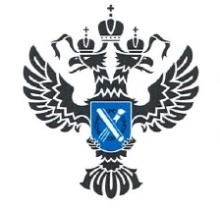 УПРАВЛЕНИЕ РОСРЕЕСТРАПО ИРКУТСКОЙ ОБЛАСТИ                   31 июля 2023 года                   31 июля 2023 года